NIGHIN Email : NIGHIN.373514@2freemail.com To The H.R .Manager Dear Sir,It is with great interest that I am forwarding my resume for your consideration. My record of academic achievements and professional career history, demonstrated attributes that make me a valuable employee. My resume is enclosed to provide you with details of my skills and accomplishments. But I am certain that a personal interview would more fully reveal my desire and ability to contribute to your organization.Thank you for your time and consideration, and do not hesitate to contact me if you have any questions. I look forward to speaking with you soon Thanking youNIGHINCURRICULAM VITAE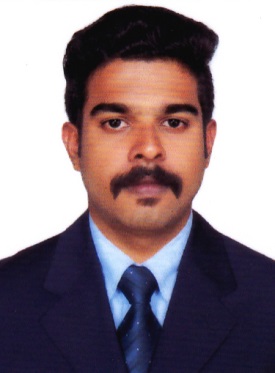 Worked as Supervisor at Johns Honda Motor Vehicle Department From 12th October 2015 to 20th  September 2017 Willingness to learn new conceptsGood leadership qualities and interpersonal skillsCommitted to deadlines and schedulesSystematic and hardworkingOrganizing SkillsCo-ordinationTeam WorkCreative thinking abilityPresentation SkillRelationship Building.AutoCad 2D,3DMs Office (Ms Word, Ms Excel and PowerPoint)EnglishHindiMalayalam I here by declare that all the details furnished above are true and best ofmy knowledge.